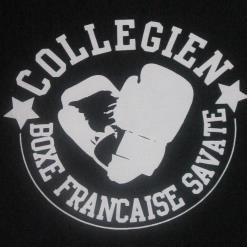          Questionnaire santé en téléchargement sur le site  internet du ClubPour les Majeurs :Dans le cadre du renouvellement de ma licence et conformément aux dispositions spécifiques du Code du Sport et des Règlements Médicaux de la Fédération Française de Savate Boxe Française et Disciplines Associées, Je, soussigné(e), Mme / Mr (rayer la mention inutile), Prénom :	Nom :……………………………………….Atteste avoir renseigné le questionnaire de santé « QS SPORT »Cerfa N° 15699*01 et avoir répondu par laNégative à l’ensemble des questions.Si j’ai répondu OUI à une ou plusieurs questions je m’engage à fournir un certificat médical de non contre- indication à la pratique de la Boxe Française / cardio boxe  lors de mon renouvellement de licence.Date et signature.A ……………………………………..	Le …………./……………/………….Signature :Pour les Mineurs :Je soussigné M/Mme [	], en ma qualitéde représentant légal de [Nom :…………………………………………………Prénom	], atteste que qu’il/ellea renseigné le questionnaire de santé Mineurs et qu’il/elle a :Répondu NON* à toutes les questions : je fournis cette attestation à mon club lors de son inscription ou de son renouvellement de licence.Répondu OUI* à une ou plusieurs question(s) : je fournis un certificat médical de non contre- indication à la pratique de la Boxe Française lors de son inscription ou de son renouvellement de licence.(*Rayer la mention inutile) Date et signature du représentant légal.A …………………………………….. Le …………./……………/………….Signature